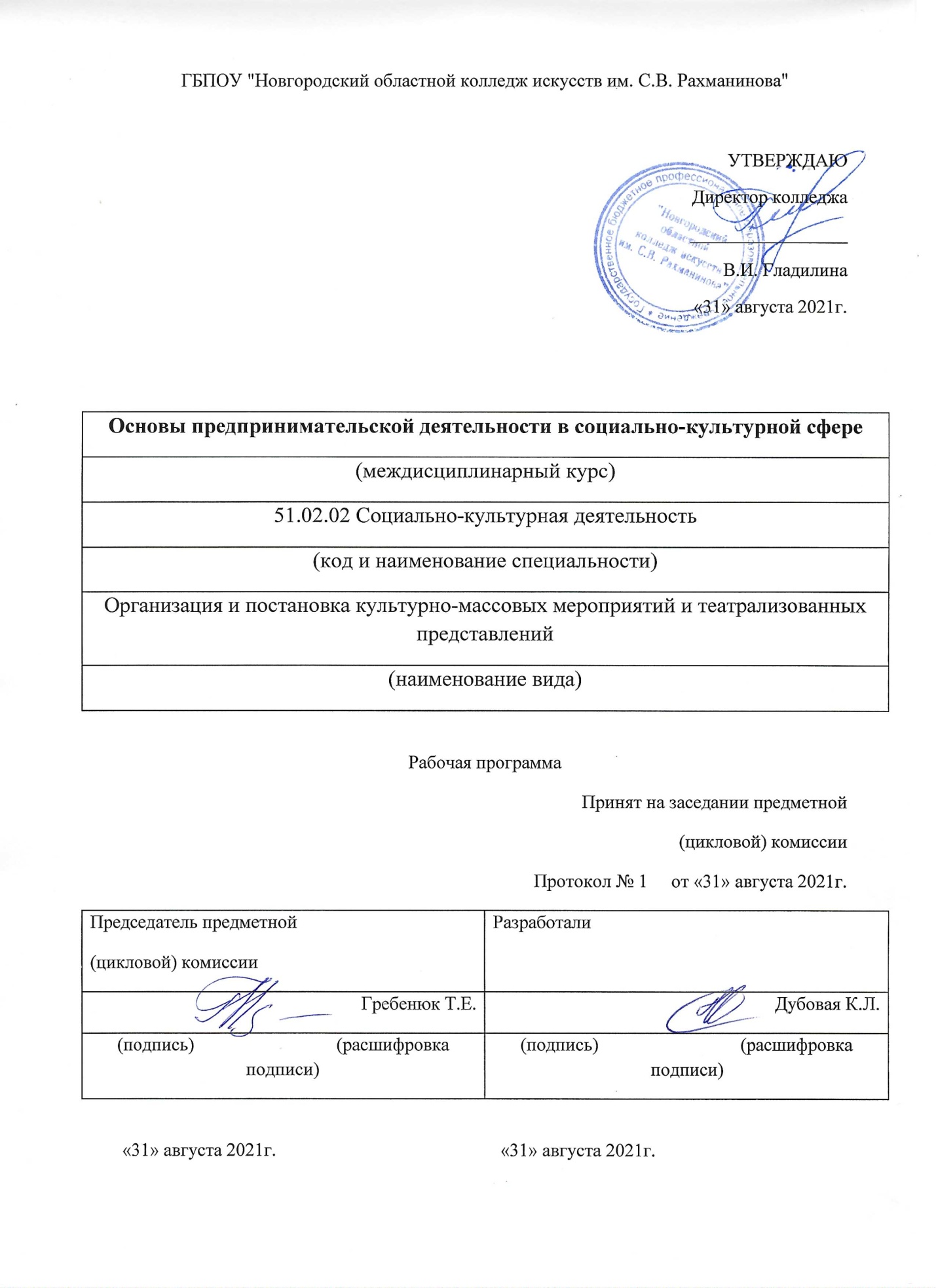 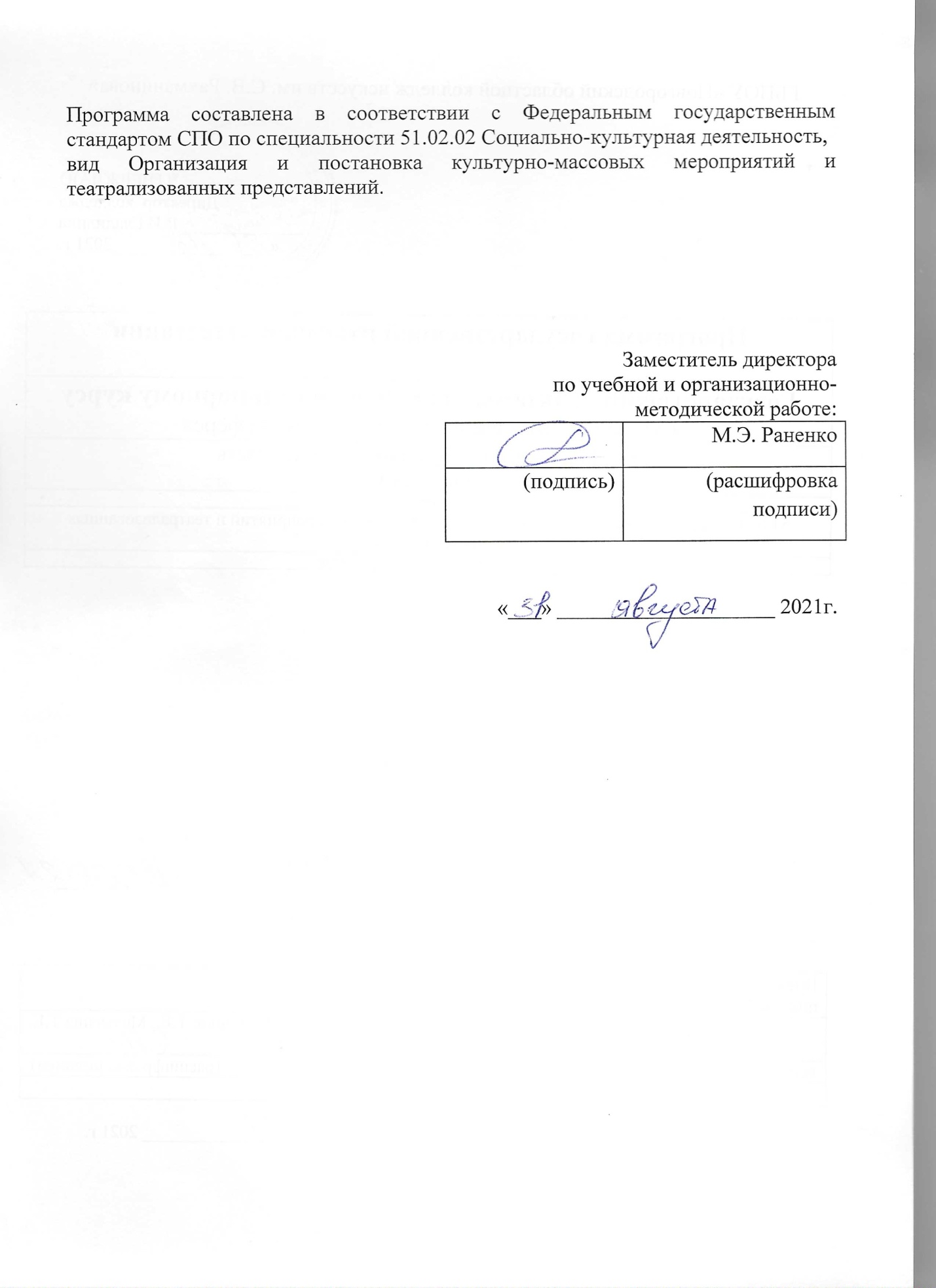 1.ВведениеРабочая программа учебной дисциплины «Основы предпринимательской деятельности в социально-культурной сфере» является частью основной образовательной программы в соответствии с ФГОС по специальности 51.02.02  «Социально-культурная деятельность» Вид  «Организация и постановка культурно-массовых мероприятий и театрализованных представлений» углубленной подготовки в части освоения основного вида профессиональной деятельности выпускников: разработка и реализация социально-культурных программ, организация и постановка культурно-массовых мероприятий, театрализованных представлений, культурно-досуговых программ и соответствующих общих или профессиональных компетенций.Менеджер социально-культурной деятельности должен обладать общими компетенциями, включающими в себя способность:ОК 1. Понимать сущность и социальную значимость своей будущей профессии, проявлять к ней устойчивый интерес.ОК 2. Организовывать собственную деятельность, определять методы и способы выполнения профессиональных задач, оценивать их эффективность и качество.ОК 3. Решать проблемы, оценивать риски и принимать решения в нестандартных ситуациях.ОК 4. Осуществлять поиск, анализ и оценку информации, необходимой для постановки и решения профессиональных задач, профессионального и личностного развития.ОК 5. Использовать информационно-коммуникационные технологии для совершенствования профессиональной деятельности.ОК 6. Работать в коллективе, обеспечивать его сплочение, эффективно общаться с коллегами, руководством, потребителями.ОК 7. Ставить цели, мотивировать деятельность подчиненных, организовывать и контролировать их работу с принятием на себя ответственности за результат выполнения заданий.ОК 8. Самостоятельно определять задачи профессионального и личностного развития, заниматься самообразованием, осознанно планировать повышение квалификации.ОК 9. Ориентироваться в условиях частой смены технологий в профессиональной деятельности.Менеджер социально-культурной деятельности должен обладать профессиональными компетенциями, соответствующими основным видам профессиональной деятельности:      Организационно-управленческая деятельность. ПК 1.1.	 Разрабатывать и осуществлять социально-культурные проекты и программы. ПК 1.2.	 Организовывать культурно-просветительную работу. ПК 1.3.	 Обеспечивать дифференцированное культурное обслуживание населения в соответствии с возрастными категориями.ПК 1.4.	 Создавать условия для привлечения населения к культурно-досуговой и творческой деятельности. ПК 1.5.	 Использовать современные методы организации социально-культурной деятельности.ПК 1.6.	 Анализировать состояние социально-культурной ситуации в регионе и учреждении культуры.ПК 1.7.	 Определять приоритетные направления социально-культурной деятельности.ПК 1.8.	 Использовать различные способы сбора и распространения информации в профессиональной сфере.       Организационно-творческая деятельность.ПК 2.1.	 Обеспечивать функционирование коллективов народного художественного творчества, досуговых формирований (объединений).ПК 2.2.	 Разрабатывать и реализовывать сценарные планы культурно-массовых мероприятий, театрализованных представлений, эстрадных программ.ПК 2.3.	 Осуществлять организационную и репетиционную работу в процессе подготовки культурно-массовых мероприятий, театрализованных представлений, культурно-досуговых программ. ПК 2.4.	 Использовать современные методики и технические средства в профессиональной работе. ПК 2.5.	 Использовать игровые технологии в профессиональной деятельности.ПК 2.6.	 Осуществлять организационную и репетиционную работу в процессе подготовки эстрадных программ и номеров. ПК 2.7.	 Осуществлять деятельность аниматора. 	Менеджмент в социально-культурной сфере.ПК 3.1.	 Обеспечивать эффективное функционирование и развитие учреждения социально-культурной сферы. ПК 3.2.	 Использовать знание в области предпринимательства в профессиональной деятельности. ПК 3.3.	 Участвовать в финансово-хозяйственной деятельности учреждений социально-культурной сферы. ПК 3.4.	 Работать с коллективом исполнителей, соблюдать принципы организации труда. ПК 3.5.	 Использовать информационные и телекоммуникационные технологии в профессиональных целях. ПК 3.6.	 Соблюдать этические и правовые нормы в сфере профессиональной деятельности.	Рабочая программа дисциплины «Социально-культурная деятельность» может быть использована в следующих областях профессиональной деятельности выпускников:руководство любительскими творческими коллективами (постановка народных праздников и обрядов);художественное образование в образовательных учреждениях дополнительного образования, в том числе, дополнительного образования детей, общеобразовательных школах.Рабочая программа «Социально-культурная деятельность»  в структуре основной профессиональной образовательной программы принадлежит  к «Профессиональному модулю» учебному циклу.2.Цель и задачи дисциплины.Цель - подготовка профессионального специалиста в социально-культурной сфере, владеющего необходимыми теоретическими знаниями о сущности предпринимательства и его роли в социально-культурной сфере и обладающего практическими навыками в области осуществления предпринимательской деятельности.  Задачи:- сформулировать понятийный аппарат, составляющий конструкцию предпринимательской деятельности;- показать родовые  признаки предпринимательства: нестабильность, неопределенность, риск, потери;- изложить основные виды и формы предпринимательской  деятельности;- раскрыть формы хозяйственной деятельности  в предпринимательстве  и факторы влияющие  на выбор  организационно-правовой формы предпринимательской деятельности;- показать роль и место малых предприятий, предприятий СКС  в современных экономических условиях;- изложить основные принципы и раскрыть содержание бизнес-плана предпринимательской  единицы;- изложить  основы формирования  культуры  предпринимательства; - изложить принципы  и методы  оценки  эффективности предпринимательской деятельности;3. Требования к уровню освоения содержания курса.В результате освоения курса  обучающийся должен уметь:   Генерировать идеи, опираясь на источники предпринимательских идей.Оценивать предпринимательскую идею с точки зрения необходимых ресурсов, технологий, финансирования.Использовать законодательные и нормативно-правовые акты в организации предпринимательской деятельности;В результате освоения курса  обучающийся должен знать: сущность, основные типы и виды предпринимательской деятельности; историю и условия развития предпринимательской деятельности;правовые основы предпринимательской деятельности; формы и этапы создания собственного дела;специфику и возможности предпринимательской деятельности в социально-культурной сфере.4.Объем дисциплины, виды учебной работы и отчетности.Обязательная учебная нагрузка студента – 150 часов, время изучения – 7- 8семестры.Форма итогового контроля - экзамен.Тематический планСпециальность – 51.02.02  «Основы предпринимательской деятельности в социально-культурной сфере» вид «Организация и постановка культурно-массовых мероприятий и театрализованных представлений»Форма обучения – очнаяРаспределение учебной нагрузки по семестрамСпециальность – 51.02.02 ОПТПФорма обучения – очная 5. Содержание дисциплины и требования к формам и содержанию текущего, промежуточного, итогового контроля (программный минимум, зачетно - экзаменационные требования).5.1. Содержание дисциплины Тема 1 Предпринимательство и его место в экономике РФПрактические занятия (семинары)- Специфика и сущность предпринимательской работы- Принципы и законы предпринимательства- История европейского предпринимательстваСамостоятельная работа:Изучение лекционного материалаИзучение информации основной идополнительной литературыИзучение информации интернет-РесурсовТема 2 Содержание предпринимательской деятельности в СКС-Характеристики предпринимательства в СКС- Функции социокультурного предпринимательства- Особенности и разновидности предпринимательской деятельности в СКССамостоятельная работаИзучение лекционного материалаИзучение информации основной идополнительной литературыИзучение информации интернет- ресурсовТема 3 Виды и формы предпринимательской деятельности в СКС-Виды предпринимательства в СКС- Формы предпринимательства вСКС- Особенности видовых характеристик предпринимательства в социокультурной сфереСамостоятельная работаИзучение лекционного материалаИзучение информации основной идополнительной литературыИзучение информации интернет-РесурсовТема 4 Внутрифирменное предпринимательство в СКСПонятие внутрифирменного планирования. Предпринимательсьская работакак часть внутрифирменного планирования коммерческой организации СКССамостоятельная работа-Изучение лекционного материала- Изучение информации основной идополнительной литературы- Изучение информации интернет-ресурсов- Подготовка к семинарскому занятию- Подготовка к дискуссии методом активного диалогаТема 5 Предпринимательство в работе НКО СКСХарактеристики направлений предпринимательства в работеНКО СКС. Предпринимательство и конкурентоспособность неприбыльной организации СКССамостоятельная работа-Изучение лекционного материала-Изучение информации основной и дополнительной литературы-Изучение информации интернет-ресурсовТема 6 Технологии предпринимательства в работе НКО и коммерческихорганизаций СКСПонятие «технология предпринимательской работы».Виды технологий предпринимательства в СКС. Специфика предпринимательских технологий в СКС Предпринимательские технологии в работе НКО СКССамостоятельная работа-Изучение информации основной и дополнительной литературы-Изучение информации интернет-ресурсовТема 7 Фандрайзинг и крауфандинг, как специфическиеТехнологии предпринимательской деятельности НКО СКДСамостоятельная работаИзучение информации основной идополнительной литературыИзучение информации интернет-ресурсовПодготовка к практическим занятиямПодготовка к коллективной дискуссииТема 8 Технологии планирования предпринимательской деятельности в СКСТехнологии планирования предпринимательской деятельности в СКС. Специфика планирования предпринимательства в работе НКО СКС. Правила и методы пданированияпредпринимательской работы в коммерческом секторе СКССамостоятельная работаИзучение информации основной идополнительной литературыИзучение информации интернет-ресурсовПодготовка к практическим занятиямПодготовка к коллективной дискуссииТема 9  Организация финансовой деятельности предприятия в сфере культурыПонятие финансовой работы. Взаимосвязь предпринимательства и финансовой работы в СКС. Специфические особенности структуры доходообразующей базы организаций СКДСамостоятельная работаИзучение информации основной идополнительной литературыИзучение информации интернет-РесурсовТема 10 Оценка эффективности предпринимательской деятельностипредприятия в СКССамостоятельная работаИзучение информации основной идополнительной литературыИзучение информации интернет-РесурсовТема 11 Предпринимательские идеиПредпринимательские идеи и их реализация. Источники предпринимательских идей. Технология принятия предпринимательского решения. Самостоятельная работа: подготовить презентацию предпринимательских идей в СКС.Тема 13 Бизнес планБизнес-план как инструмент управления бизнесом. Цели и функции бизнес-плана. Содержание и структура бизнес-плана. Показатели эффективности инвестиций.Самостоятельная работа:Разработка бизнес-плана.5.2. Требования к формам и содержанию текущего, промежуточного, итогового контроляПрограммой дисциплины в целях проверки прочности усвоения материала предусматривается проведение различных формконтроля.Текущий контроль успеваемости студентов по дисциплине производится в следующихформах:- устный опрос- письменные задания (рефераты);Рубежный контроль предусматривает оценку знаний, умений и навыков студентов по пройденному материалу по данной дисциплине на основе текущих оценок, полученныхими на занятиях за все виды работ. В ходе рубежного контроля используются следующиеметоды оценки знаний: - устные ответы,- письменные работы,- практические работы,- оценка выполнения самостоятельной работы студентов:- работа с первоисточниками,Промежуточный контроль по результатам семестра по дисциплине проходит в форме зачёта, контрольной работы.Критерии итоговых и текущих оценок знаний и умений студентов по дисциплине «Основы предпринимательской деятельности в социально-культурной сфере»  :"5" (отлично) - за глубокое и полное овладение содержанием учебного материала, в котором студент легко ориентируется, владение понятийным аппаратом, за умение связывать теорию с практикой, решать практические задачи, высказывать и обосновывать свои суждения. Отличная отметка предполагает грамотное, логическое изложение ответа. Умение грамотно организовывать и проводить игры."4" (хорошо) - если студент полно освоил учебный материал, владеет понятийным аппаратом, ориентируется в изученном материале, осознанно применяет знания для решения практических задач, грамотно излагает ответ, но содержание и форма ответа имеют отдельные неточности."3" (удовлетворительно) - если студент обнаруживает знание и понимание основных положений учебного материала, но излагает его неполно, непоследовательно, допускает неточности в определении понятий, в применении знаний для решения практических задач, не умеет доказательно обосновать свои суждения."2" (неудовлетворительно) - если студент имеет разрозненные, бессистемные знания, не умеет выделять главное и второстепенное, допускает ошибки в определении понятий, искажает их смысл, беспорядочно и неуверенно излагает материал, не может применять знания для решения практических задач.Таким образом, совокупность видов, форм, методов контроля позволяют получить достаточно точную и объективную картину обученности студентов по методике организации детского и молодежного досуга и добиться высокого качества подготовки студентов в соответствии с требованиями ГОС СПО.6.Учебно-методическое и информационное обеспечение курса.Карта учебно-методического обеспеченияДисциплина       «Основы предпринимательской деятельности в социально-культурной сфере»  Форма обучения   очная  Всего часов       100           Из них: лекции   52практические занятия        48       , СРС     50Для специальности  51.02.02  ОПТПОбеспечение дисциплины учебными изданиямиТаблица 2. Обеспечение дисциплины учебно-методическими материалами (разработками)7. Материально-техническое обеспечение курсаОбеспечение дисциплины средствами обученияРеализация учебной дисциплины требует наличия кабинета для занятий актерским мастерством8. Методические рекомендации преподавателямДисциплина ««Основы предпринимательской деятельности в социально-культурной сфере»» является специальным, устанавливающим базовые знания для получения профессиональных навыков. Важным этапом подготовки студентов по дисциплине  «Основы предпринимательской деятельности в социально-культурной сфере»  является разработка проекта организации социально-культурной сферы или коммерческой услуги. Проект бизнес-плана имеет своей целью закрепление теоретических знаний и приобретение практических навыков разработки оптимального бизнес-плана с учетом действующих ограничений экономических ресурсов конкретной организации.При подготовке проекта бизнес-плана необходимо использование лекционного материала по разделе «Предпринимательство в СКС», настоящих методических указаний, рекомендованной литературы, а также материалов электронных и печатных деловых и специализированных средств массовой информации, посвященных проблематике развития отрасли и конъюнктуре рынка, где планируется деятельность организации. Любая организация, начиная свою деятельность, должна представлять перспективную потребность в финансовых, материальных и трудовых ресурсах, источники их получения, а также степень эффективности использования имеющихся средств. В современной экономической ситуации предприниматель не сможет добиться долгосрочных положительных результатов, если не будет планировать свою деятельность, постоянно собирать информацию как о состоянии целевых рынков, положении на них конкурентов, так и о собственных перспективах и возможностях. Многолетний опыт зарубежных и российских предприятий показывает, что недооценка планирования предпринимательской деятельности, сведение его к минимуму или некомпетентное осуществление часто приводит к большим, ничем не оправданным потерям и, в конечном счете, к ликвидации бизнеса. 9. Методические рекомендации по организации самостоятельной работы студентовМетодические указания для подготовкик семинарским занятиямСтуденту рекомендуется следующая схема подготовки к семинарскому занятию:1. Проработать конспект лекций;2. Прочитать основную и дополнительную литературу, рекомендованную по изучаемомуразделу;3. Ответить на вопросы плана семинарского занятия;4. Выполнить домашнее задание;5. Проработать тестовые задания и задачи;6. При затруднениях сформулировать вопросы к преподавателю.При подготовке к семинарским занятиям следует руководствоваться указаниями ирекомендациями преподавателя, использовать основную литературу из представленного имсписка. Для наиболее глубокого освоения дисциплины рекомендуется изучать литературу,обозначенную как «дополнительная» в представленном списке.При подготовке доклада на семинарское занятие желательно заранее обсудить спреподавателем перечень используемой литературы, за день до семинарского занятияпредупредить о необходимых для предоставления материала технических средствах,напечатанный текст доклада предоставить преподавателю.Рекомендуется использовать следующие виды самостоятельной работы студентов:- самостоятельная работа во время основных аудиторных занятий (лекций, семинаров,лабораторных работ);– самостоятельная работа под контролем преподавателя в форме плановых консультаций,творческих контактов и аттестации;- внеаудиторная самостоятельная работа при выполнении студентом домашних заданийучебного и творческого характера.Примеры тестовых заданий (ситуаций)Тесты по «Основам предпринимательской деятельности в СКС»ЗАДАНИЕ 1.Вопрос 1. Предпринимательская деятельность - это:1. вид деятельности по осуществлению смелых и легких проектов2. умение привлекать и реализовывать новые идеи3. это своеобразное поведение человека в условиях рынка4.свободное экономическое хозяйствование в различных условиях деятельности5. организация и соединение факторов производства (ресурсов) для созданияматериальных благ и услуг, удовлетворяющих общественные потребности, с конечнойцелью реализации собственных материальных интересов предпринимателяВопрос 2. Предприниматель работает:1. ради прибыли2. творчески служит обществу (своим потребителям)3. надеется на славу4. чтобы получить прибыль и, в конечном счете, удовлетворить свои собственныепотребности5. во имя экономических интересов государстваВопрос 3. Предприниматель может удовлетворить свои потребности:1. покупая дешевле и продавая дороже2. создавая новый продукт (услугу)3. удовлетворяя потребности других людей4. обманывая потребителей5. создавая новый вид бизнесаВопрос 4. Бизнес-деятельность представляет собой1. отношения между производителями и потребителями2. систему отношений, которые образуют внутреннюю и внешнюю среду бизнес-деятельности3. самостоятельное мышлений предпринимателей4. комплекс мероприятий между собственниками капитала, менеджерами и наемнымиработниками5. отношения с государственными и общественными структурами, поставщиками,кредиторами и потребителямиВопрос 5. Функции предпринимательства (бизнеса):1.политическая2. воспитательная3. общеэкономическая, ресурсная, социальная, организаторская4. познавательность, научная5. информационная, экономическаяЗАДАНИЕ 2.Вопрос 1. Под предпринимательской средой следует понимать:1. взаимоотношения субъектов рыночной экономики2. сложившуюся в стране социально-экономическую, политическую, гражданско-правовую ситуацию3. совокупность различных (объективных и субъективных) факторов4. экономическую свободу5. состояние законодательной базыВопрос 2. Предпринимательская среда формируется на основе:1. предпринимательской жилки бизнесмена2. развития производительных сил, совершенствования производственных(экономических) отношений создания благоприятного общественного и государственногоменталитета3. свобод и гарантий государства4. единства экономического пространства5.конституционных положенийВопрос 3. Под внешней предпринимательской средой следует понимать:1. внешнеполитическую и экономическую ситуацию2. государственное регулирование и поддержку предпринимательства3. наличие в достаточном количестве природных факторов производства, необходимыхдля развития определенных видов деятельности4. экономическое положение страны5. совокупность условий и факторов, влияющих на развитие в странепредпринимательства, действующих независимо от воли самих предпринимателейВопрос 4. К внутренней предпринимательской среде следует отнести:1. учебные заведения по подготовке кадров для предпринимательских организаций2. правильный выбор организационно-правовой формы фирмы3. коммерческие банки и другие кредитно-финансовые организации4. рекламные компании5. транспортные компанииВопрос 5. Для успешной предпринимательской деятельности имеют большое значение:1. торговое маклерство2. рационализаторство3. дистртибьюторство4. разработка обоснованного бизнес-плана, внедрение новых технологий, разработка ивнедрение обоснованной стратегии развития фирмы5. брокерствоЗАДАНИЕ 3.18Вопрос 1. В соответствии с гражданским законодательством Российской Федерациисубъектами предпринимательской деятельности могут быть:1. творческие союзы2. государственные и политические организации3. дееспособные физические и юридические лица4. силовые структуры5. общественные организацииВопрос 2. Право заниматься предпринимательской деятельностью в установленномзаконом порядке индивидуально или создавать юридические лица имеет:1. любые граждане2. физическое лицо, достигшее 16-летнего возраста3. физическое лицо, достигшее 18-летнего возраста4. физическое лицо, достигшее 25-летнего возраста5. граждане, состоящие на государственной службе6. граждане, не находящиеся под судом и следствиемВопрос 3. Для занятия предпринимательской деятельностью без образованияюридического лица гражданин в установленном порядке должен:1. иметь гражданство Российской Федерации2. получить свидетельство индивидуального предпринимателя3.заручиться поддержкой органов государственной власти и государственного управления4. вступить в политическую партию5. быть работником силовых министерств и службВопрос 4. Некоммерческими являются организации, которые:1. не занимаются маркетинговой деятельностью2. не наносят вред окружающей среде3. создают необходимые санитарно-гигиенические и безопасные условия труда длянаемных работников4. не устанавливают монопольно высоких либо монопольно низких цен и соблюдаютзаконодательство о регулировании ценообразования5. не имеют целью своей деятельности извлечение прибыли и не могут распределятьполученную прибыль между участниками (учредителями)Вопрос 5. Физические лица как индивидуальные предприниматели имеют право:1. вступать в религиозные организации2. не платить налоги3. не выполнять конституционные обязанности4. быть участниками полных товариществ и полными товарищами в товариществах навере5. создавать неформальные организацииТематика рефератов, выступлений, эссе и контрольных работ1. Понятие предпринимательства.2. Содержание предпринимательской деятельности.3. Внутрифирменное предпринимательство.4. Предпринимательство и культура.5. Формы и виды предпринимательской деятельности.6. Типология предприятий.7. Коммерческие организации.228. Факторы, влияющие на выбор типа предприятия в сфере культуры.9. Система планирования предпринимательской деятельности.10. Планирование ассортимента продукции в зависимости от объема выпуска.11. Планирование и организация государственных закупок.12. Сфера принятия управленческих решений.13. Технология принятия предпринимательских решений.14. Экономические методы принятия предпринимательских решений.15. Выбор сферы деятельности нового предприятия.16. Учредительные документы.Государственная регистрация предприятий.18. Лицензирование деятельности предприятий.19. Прекращение деятельности предприятия.20. Сущность предпринимательского риска.21. Классификация предпринимательских рисков.22. Финансы предприятия.23. Управление финансами на предприятии.24. Затраты предприятия.25. Факторы возникновения затрат, их структура и классификация26. Контроль и анализ затрат.27. Организация учета затрат и формирование себестоимости на предприятиях сферыкультуры.28. Система управления затратами в предпринимательской деятельности.29. Подходы к оценке предпринимательской деятельности в СКС.30. Принципы и методы оценки эффективности предпринимательской деятельности вСКС.Контрольные вопросы для проведения итогового контроля (зачёт)1. Предпринимательство: сущность, функции.2. Необходимость возникновения предпринимательства, условия его развития.3. Методологические основы теории и практики предпринимательства.4. Сертификация и лицензирование предпринимательской деятельности.5. Типы экономической свободы и ее роль в развитии предпринимательства.6. Виды планирования предпринимательской деятельности.7. Субъекты предпринимательства.8. Основные российские и зарубежные теории предпринимательства.9. Факторы активизации предпринимательства в развитой рыночной экономике.10. Психология предпринимательства и ее особенности.11. Принципы и условия организации предпринимательской структуры.12. Организационно-правовые формы предприятий.13. Основные виды и формы предпринимательства.14. Государственное предпринимательство и его формы.15. Самоуправление частного собственника и особенности организации различныхпредприятий.16. Франчайзинг. Покупка действующего предприятия.17. Источники и методы поиска предпринимательских идей.18. Особенности и формы международного предпринимательства.19. Транснациональные корпорации.20. Мировой опыт развития предпринимательства и его значение для развитияроссийского предпринимательства.Оффшорное предпринимательство.22. Виды маркетинговой деятельности предпринимателя.23. Ограничения и прекращение предпринимательской деятельности.24. Экономические границы фирмы.25. Бизнес-план: принципы, функции, технология разработки.26. Предпринимательские риски: причины и основные виды.27. Допустимый экономический риск.28. Система управления предпринимательскими рисками.29. Этапы и методы принятия управленческих решений предпринимателем.30. Товарная политика и закономерности создания нового товара.31. Сущность, классификация, критерии малого предпринимательства.32. Малое предпринимательство и его место в рыночной экономике.33. Цели, задачи и формы государственного регулирования предпринимательства.34. Государственное регулирование предпринимательства в экономически развитыхстранах.35. Налоговая система и ее влияние на эффективность предпринимательства.36. Антимонопольная деятельность государства в системе регулированияпредпринимательской деятельности.37. Роль госрегулирования предпринимательства в обеспечении экономическойбезопасности.38. Социальная ответственность субъектов предпринимательской деятельности.39. Взаимодействие малого, среднего и крупного предпринимательства.40. Инфраструктура государственной поддержки предпринимательства.41. Основные элементы региональной инфраструктуры поддержки малогопредпринимательства.42. Программы государственной поддержки малого предпринимательства в России.10. Перечень основной и дополнительной учебной литературы.Законодательно-нормативные источники1. Сайт Кодексы и законы РФ [Электронный ресурс]. Закон Российской Федерации«Основы законодательства Российской Федерации о культуре». – Москва, 1992. –Режим доступа: http://www.zakonrf.info/2. Сайт Кодексы и законы РФ [Электронный ресурс]. Закон Российской Федерации«Об общественных объединениях». – Москва, 1995. – Режим доступа:http://www.zakonrf.info/243. Сайт Кодексы и законы РФ [Электронный ресурс]. Закон Российской Федерации«О национально-культурной автономии». – Москва, 1996. – Режим доступа:http://www.zakonrf.info/4. Сайт Кодексы и законы РФ [Электронный ресурс]. Закон РФ «О народныххудожественных промыслах» от 06.01.1999. – Режим доступа:http://www.zakonrf.info/Вотчель Л.М., Викулина В.В. Налоги и налогообложение: учебное пособие[Электронный ресурс]– Режимдоступа:http://e.lanbook.com/books/element.php?pl1_id=517882. Балдин К.В., Передеряев И.И., Голов Р.С.Управление рисками в инновационно-инвестиционной деятельности : учебное пособие[Электронный ресурс] – Режимдоступа:http://e.lanbook.com/books/element.php?pl1_id=563283. Дашков Л.П., Памбухчиянц О.В.Организация и управление коммерческойдеятельностью: Учебник для бакалавров[Электронный ресурс] – Режимдоступа:http://e.lanbook.com/books/element.php?pl1_id=610514. Зенгин, С. С. Проекты и проектная деятельность в социокультурной сфере[Текст] : учеб.пособие / С. С. Зенгин. - Краснодар : КГИК, 20165. Ефимова Е.Г.Экономика. Для студентов неэкономических специальностей:учебник [Электронный ресурс] – Режимдоступа:http://e.lanbook.com/books/element.php?pl1_id=201796. Кудинов О.А.Предпринимательское (хозяйственное) право: Учебноепособие[Электронный ресурс] – Режимдоступа:http://e.lanbook.com/books/element.php?pl1_id=562777. Мартиросян, К. М. Основы социокультурного менеджмента : учеб.пособие / К.М. Мартиросян, Л. В. Янковская. - Краснодар : КГИК, 2016. - 154 с.8. Козлов А.С.Управление портфелем программ и проектов: процессы иинструментарий[Электронный ресурс] – Режимдоступа:http://e.lanbook.com/books/element.php?pl1_id=202029. Липсиц, И. В. Ценообразование [Текст] : учеб.и практикум для академич.бакалавриата / И. В. Липсиц. - 4-е изд., испр. и доп. - М. : Юрайт, 201610. Лукаш Ю.А.Анализ финансовой устойчивости коммерческой организации ипути её повышения[Электронный ресурс] – Режимдоступа:http://e.lanbook.com/books/element.php?pl1_id=2021711. Мудрак А.В.Деньги. Кредит. Банки. Ценные бумаги: учебное пособие[Электронный ресурс] – Режимдоступа:http://e.lanbook.com/books/element.php?pl1_id=2022812. Нилов К.Н.Предпринимательское право: Практикум[Электронный ресурс] –Режим доступа:http://e.lanbook.com/books/element.php?pl1_id=2025313. Янковская Л.В. Предпринимательская деятельность в социально-культурнойсфере: учебно-методическое пособие. – Краснодар: КГИК, 20161. Предпринимательство и бизнес: Учебник. ред. М. Переверзева– М.: ИНФРА-М, 2009.252. Белокоровин Э.А. Малый бизнес. Стратегии совершенствования на основе управлениякачеством/ Э.А.Белокоровин, Д.В.Маслов. – ДМК Пресс, 2008 г.3. Кудинов О.А. Предпринимательское (хозяйственное) право: Учебное пособие/ О.А.Кудинов - Дашков и К, 2009.4. Государственное регулирование предпринимательской деятельности: Учеб. Пособие/В.М. Прудников - РИОР, 2008.5. Балдин К.В. Управление рисками в предпринимательстве К.В. Балдин, С.В. Воробьев -Дашков и К, 2010.6. Федеральный Закон РФ «О развитии малого и среднего предпринимательства вРоссийской федерации» от 24 июля 2007 г. № 209-ФЗ7. Кирилов Н. «Безопасность предпринимательской деятельности в современной России»;- М. Этика, 2008.СодержаниеНаименование разделов и темКоличество часовКоличество часовКоличество часовКоличество часовКоличество часовКоличество часовНаименование разделов и темМаксимВсегоВсегоГрупп 198Групп 198СРСНаименование разделов и темГр.Гр.Пр.150100 52524850Раздел 1. Теоретико-методологическиеосновы предпринимательской работы в СКСТема 1Предпринимательствои его роль в экономикеРФ2243Тема 2Содержаниепредпринимательскойдеятельности в СКС4446Тема 3Виды и формыпредпринимательскойдеятельности в СКС4444Тема 4Внутрифирменноепредпринимательствов СКС4454Тема 5Предпринимательствов работе НКО СКС4454РАЗДЕЛ 2. Технологиипредпринимательства в работе НКО икоммерческих организаций СКСТема 6Технологии предпринимательствав работе НКО икоммерческихорганизаций СКС4443Тема 7Фандрайзинг икрауфандинг, какспецифическиетехнологиипредпринимательскойдеятельности НКОСКД4463Тема 8Технологиипланированияпредпринимательскойдеятельности в СКС444Тема 9Организацияфинансовойдеятельностипредприятия в сферекультуры4443Тема 10Оценка эффективностипредпринимательскойдеятельностипредприятия в СКС4443Тема 11Предпринимательские идеи4444Тема 13Бизнес план101044Итог: зачет/ к/рВид учебной работыВсегоНомер семестраНомер семестраВид учебной работы78- Групповые-Самостоятельная работа1005032164020ЗачетзачетКонтрольная работаЗачетк/рВсего:150Библиографическое описание изданияВид занятий вЧислоКол-во экземпляровКол-во экземпляровкотором используетсяОбеспеч. часовУчебный кабинетБибл.КолледжаПредпринимательство и бизнес: Учебник. ред. М. Переверзева– М.: ИНФРА-М, 2009.средств на проекты и программы в сфере культуры и образования: Учебное пособие. – СПб.: Издательство «Лань»; ТеоретическиепрактическиеСРС102Кирилов Н. «Безопасность предпринимательской деятельности в современной России»;ПрактическиетеоретическиеСРС152Библиографическое описание изданияВид занятия, в котором используетсяЧисло обеспечиваемых часовКол-во экземпляровКол-во экземпляровБиблиографическое описание изданияВид занятия, в котором используетсяЧисло обеспечиваемых часовУчебный кабинетБиблиотека колледжа Методические рекомендации по выполнению контрольных работ Практические занятия301 Методические рекомендации по выполнению практических работПрактические занятия 301Рабочие тетрадиТеоретические занятияПрактические занятия301Наименование и описание средств обученияВид занятия, в котором используетсяЧисло обеспечиваемых часовКол-во экземпляровпроекторпрактическая работа301ноутбукпрактическая работа;теорет. занятия301